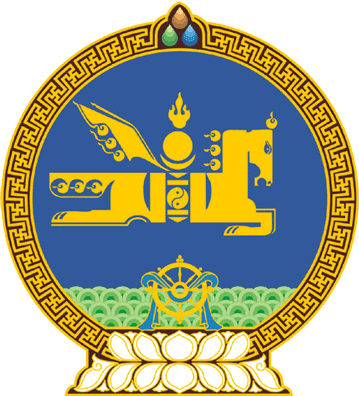 МОНГОЛ УЛСЫН ИХ ХУРЛЫНТОГТООЛ2019 оны 07 сарын 18 өдөр     		            Дугаар 71                     Төрийн ордон, Улаанбаатар хот      Монгол Улсын Үндсэн хуульд оруулах   нэмэлт, өөрчлөлтийн төслийг хэлэлцүүлэгт   бэлтгэх хугацаа тогтоох тухайМонгол Улсын Үндсэн хуульд нэмэлт, өөрчлөлт оруулах журмын тухай хуулийн 5 дугаар зүйлийн 5.1 дэх хэсэг, 5.3.1, 5.4.7 дахь заалт, 11 дүгээр зүйлийн 11.3.4 дэх заалт, Монгол Улсын Их Хурлын тухай хуулийн 43 дугаар зүйлийн 43.1 дэх хэсгийг үндэслэн Монгол Улсын Их Хурлаас ТОГТООХ нь:1.Улсын Их Хурлын гишүүн Д.Лүндээжанцан нарын 62 гишүүнээс өргөн мэдүүлсэн төсөлтэй холбогдуулан Монгол Улсын Ерөнхийлөгчөөс 2019 оны 07 дугаар сарын 16-ны өдөр Улсын Их Хуралд өргөн мэдүүлсэн Монгол Улсын Үндсэн хуульд оруулах нэмэлт, өөрчлөлтийн төсөл, саналыг судлах, уг төслийг саналын түвшинд харгалзан үзэх, хэлэлцүүлэх, зөвшилцөх шаардлагатай байх тул Улсын Их Хурлаар хэлэлцэж байгаа Монгол Улсын Үндсэн хуульд оруулах нэмэлт, өөрчлөлтийн төслийг хэлэлцүүлэгт бэлтгэх ажлын хугацааг 2019 оны 08 дугаар сарын 09-ний өдрийг дуустал тогтоосугай.2.Энэ тогтоолыг 2019 оны 07 дугаар сарын 18-ны өдрөөс эхлэн дагаж мөрдсүгэй.		МОНГОЛ УЛСЫН 		ИХ ХУРЛЫН ДАРГА				Г.ЗАНДАНШАТАР